Actividades SugeridasOBJETIVO DE APRENDIZAJE OA_13DESCRIPCIÓN DE LA ACTIVIDADESDemostrar que comprende el concepto de área de una superficie en cubos y paralelepípedos, calculando el área de sus redes (plantillas) asociadas.2.Calculan áreas de redes asociados a cubos. Con este propósito: › calculan el área de uno de los cuadrados, cuadriculándolo, y multiplican el resultado por 6 › calculan el área de uno de los cuadrados mediante la multiplicación de dos sus lados y multiplican el resultado por 6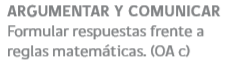 